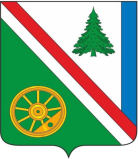 11.03.2022 г. №80РОССИЙСКАЯ ФЕДЕРАЦИЯИРКУТСКАЯ ОБЛАСТЬБРАТСКИЙ РАЙОНВИХОРЕВСКОЕ МУНИЦИПАЛЬНОЕ ОБРАЗОВАНИЕАДМИНИСТРАЦИЯПОСТАНОВЛЕНИЕОБ ИЗЪЯТИИ ДЛЯ МУНИЦИПАЛЬНЫХ НУЖД ЗЕМЕЛЬНОГО УЧАСТКА и расположенных на нём жилых помещений в многоквартирном доме ПО АДРЕСУ: Г. ВИХОРЕВКА, УЛ. Комсомольская, 14В соответствии со ст.279 Гражданского кодекса Российской Федерации, ст.32 Жилищного кодекса Российской Федерации, ст.ст.56.3, 56.6 Земельного кодекса Российской Федерации, постановлением администрации Вихоревского городского поселения от 26.06.2013 года №115 «О признании многоквартирного дома аварийным и подлежащим сносу», аварийным и подлежим сносу», руководствуясь ст.7 Устава Вихоревского муниципального образования, администрация Вихоревского городского поселенияПОСТАНОВЛЯЕТ:1. Изъять для муниципальных нужд:1.1. Земельный участок категории земель населенных пунктов, расположенный по адресу: Российская Федерация, Иркутская область, Братский муниципальный район, Вихоревское городское поселение, г.Вихоревка, ул.Комсомольская, з/у 14, с кадастровым номером: 38:02:010112:1565, площадью 945кв.м., разрешенное использование: малоэтажная многоквартирная жилая застройка (2.1.1).Жилое помещение (квартиру) расположенное по адресу: Иркутская область, Братский район, город Вихоревка, улица Комсомольская, дом 14, квартира 2, с кадастровым номером 38:02:010112:598, общей площадью          49,8 кв.м., находящееся в собственности граждан.Жилое помещение (квартиру) расположенное по адресу: Иркутская область, Братский район, город Вихоревка, улица Комсомольская, дом 14, квартира 4, с кадастровым номером 38:02:010112:924, общей площадью           38,8 кв.м., находящееся в собственности граждан.Жилое помещение (квартиру) расположенное по адресу: Иркутская область, Братский район, город Вихоревка, улица Комсомольская, дом 14, квартира 5, с кадастровым номером 38:02:000000:2122, общей площадью             37,5 кв.м., находящееся в собственности граждан.Жилое помещение (квартиру) расположенное по адресу: Иркутская область, Братский район, город Вихоревка, улица Комсомольская, дом 14, квартира 7, с кадастровым номером 38:02:000000:2123, общей площадью             48,9 кв.м., находящееся в собственности граждан.Жилое помещение (квартиру) расположенное по адресу: Иркутская область, Братский район, город Вихоревка, улица Комсомольская, дом 14, квартира 8, с кадастровым номером 38:02:000000:2124, общей площадью             38,8 кв.м., находящееся в собственности граждан.2. В течение 10 дней со дня принятия настоящего постановления направить его копию в орган, осуществляющий государственную регистрацию права на недвижимое имущество и сделок с ним, а также собственникам недвижимого имущества, указанного в пунктах 1.2-1.6 настоящего постановления, письмом с уведомлением о вручении.3. Определить рыночную стоимость изымаемого недвижимого имущества, указанного в пунктах 1.1-1.6 настоящего постановления.4. Заключить с собственниками недвижимого имущества, указанного в пунктах 1.2-1.6 настоящего постановления, соглашения об изъятии недвижимого имущества для муниципальных нужд.5. Настоящее постановление вступает в силу с момента официального опубликования (обнародования) и подлежит размещению в информационно-телекоммуникационной сети «Интернет» на официальном сайте администрации Вихоревского городского поселения www.admvih.ru и действует в течение трех лет со дня принятия.6. Контроль за исполнением настоящего постановления оставляю за собой.Глава администрации Вихоревского городского поселения                                                     Н.Ю. Дружинин